Кемеровская региональная общественная организация «Союз Молодежи Кузбасса» с 13 по 17 августа 2018 года проводит выездной Молодежно-спортивный лагерь «Спортакус!».Место проведения: т/б «Надежда» (Кемеровский район)  Цель проведения лагеря: развитие личности молодого человека, привлечение молодежи к активной добровольческой деятельности; укрепление связей между молодежными организациями; Повышение уровня информированности и пропаганда ценностей здорового образа жизни в молодежной среде.К участию в Добровольческом лагере приглашаются молодые люди в возрасте от 18 до 25 лет -  студенты, выпускники школ и вузов, работающая молодежь и др.Почему стоит принять участие? Участники лагеря станут участниками  курса  обучающих семинаров, тренингов; сформируют основные компетенции, необходимые  для успешной самореализации, получат эффективную подготовку  к добровольческой  деятельности; смогут обменяться опытом в подготовке и реализации  молодежных проектов;  Почему интересно? В рамках работы лагеря пройдут спортивные, творческие, образовательные мероприятия. Наряду с традиционными методами ведущие семинаров-тренингов будут использовать интерактивные формы подачи материала.Оплата проживания и питания участников лагеря, проезд до т/б «Надежда»  и обратно производится за счет средств Организаторов, оплата проезда до г. Кемерово и обратно, а также проживание в случае необходимости в г. Кемерово производится за счет средств направляющей стороны. Отбор участников лагеря осуществляется на конкурсной основе. Для участия в конкурсе необходимо до 26 июня 2018 года заполнить анкету-заявку (приложение 1) и выслать ее по электронному адресу: smkrsm@yandex.ru, по факсу (3842) 36-37-65  или принести лично по адресу г. Кемерово,  ул. Ноградская, 3 каб. 17.Прошедшим конкурсный отбор участникам в срок до 1 августа 2018 года будут высланы приглашения.По всем возникающим вопросам обращаться по тел. (384-2) 36-38-22, (384 - 2)36-37-65 или по  электронному адресу smkrsm@yandex.ruПриложение 1Анкета-заявка на участие в Молодежно-спортивном лагере «Спортакус!»Пожалуйста, продолжите фразу: «Я хочу участвовать в работе Молодежно-спортивного лагеря «Спортакус!» потому что…»  ________________________________________________________________________________________________________________________________________________________________________________________________________________________________________________________________________________________________________________________________________Являетесь ли Вы членом РСМ?ДА            НЕТЯвляетесь ли Вы членом какой-либо общественной организации, органа студенческого самоуправления? Если «ДА», то какой (укажите название организации)________________________________________________________________________________________________________________________________________________________________________________________________________________________________________________________________________________________________________________________________________Укажите, пожалуйста, темы мастер-классов, тренингов которые вы хотели  бы провести для участников  лагеря (если есть):Дополнительная информация об участнике (по желанию) – хобби, увлечения и т.д. ________________________________________________________________________________________________________________________________________________________________________________________________________________________________________________________________________________________________________________________________________________________________________Подпись участника  лагеря  _____________________________________/___________________«___»____________ 2018 г.Пришлите, пожалуйста, полностью заполненную анкету-заявку  по факсу (384-2) 36-37-65 или электронной почте  smkrsm@yandex.ru или принесите лично по адресу: г.Кемерово ул. Ноградская, 3 каб. 17  в срок  до  26 июля 2018 г. Отбор участников   лагеря осуществляется на конкурсной основе.Прошедшим отбор участникам в срок до 1 августа 2018 года будет выслано приглашение.Телефон для справок: (3842) 36-38-22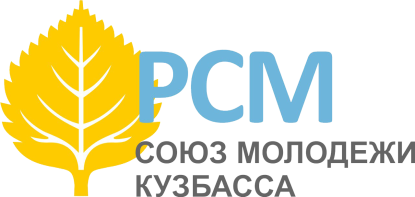 Кемеровская региональная общественная организация «СОЮЗ МОЛОДЕЖИ КУЗБАССА» 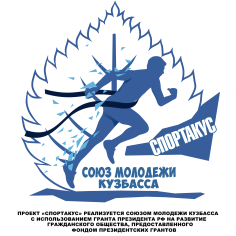 Кемеровская региональная общественная организация «СОЮЗ МОЛОДЕЖИ КУЗБАССА» Ф.И.О. участника  лагеря(полностью)Дата рожденияМесто учебы или работы, занимаемая должность (полностью)Телефон для связи участника  лагеряАдрес электронной почты участника  лагеряКонтактное лицо от направляющей организации (ФИО полностью, должность и телефон для связи)ТемаПродолжительностьНеобходимое оборудование